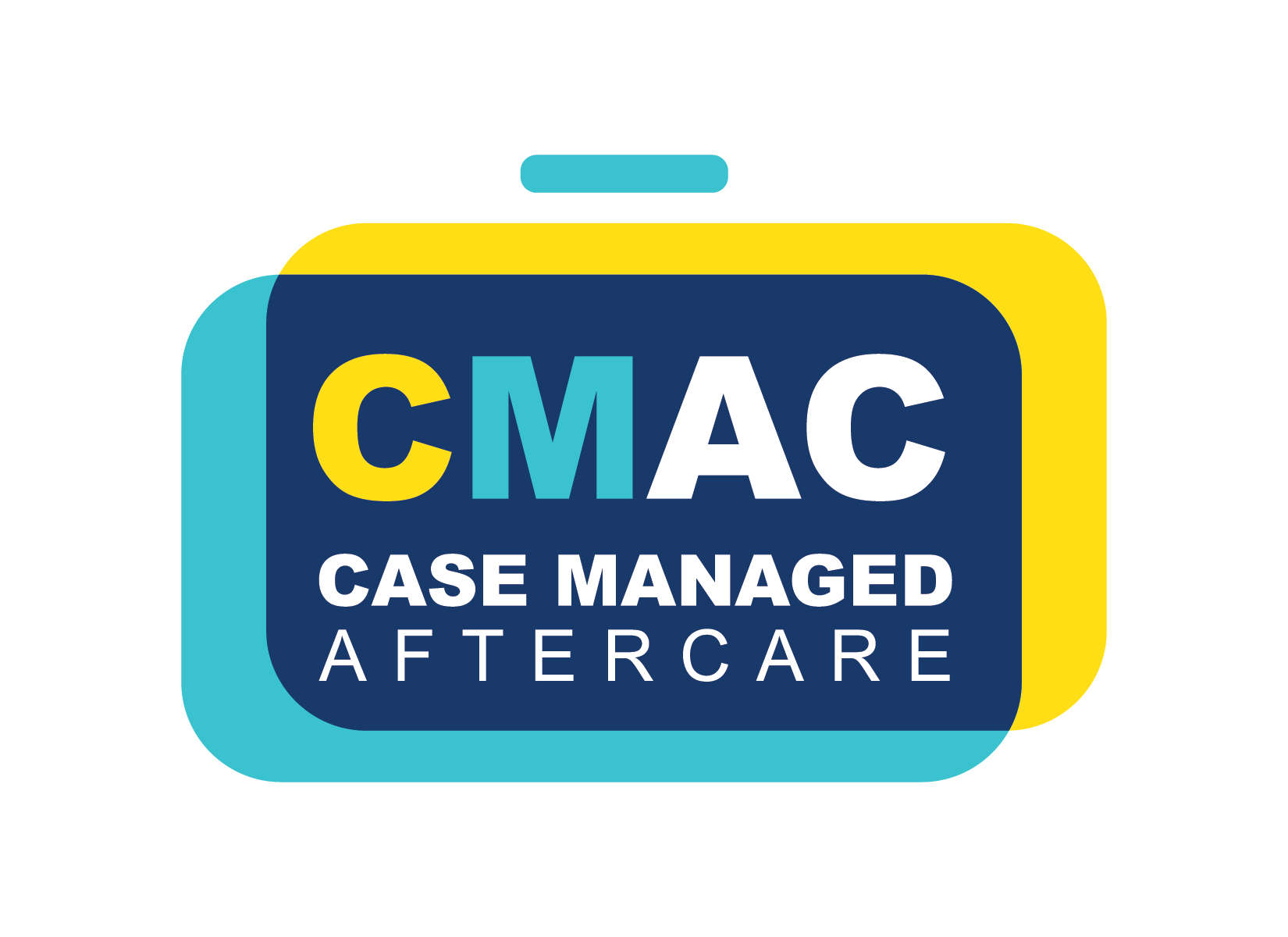 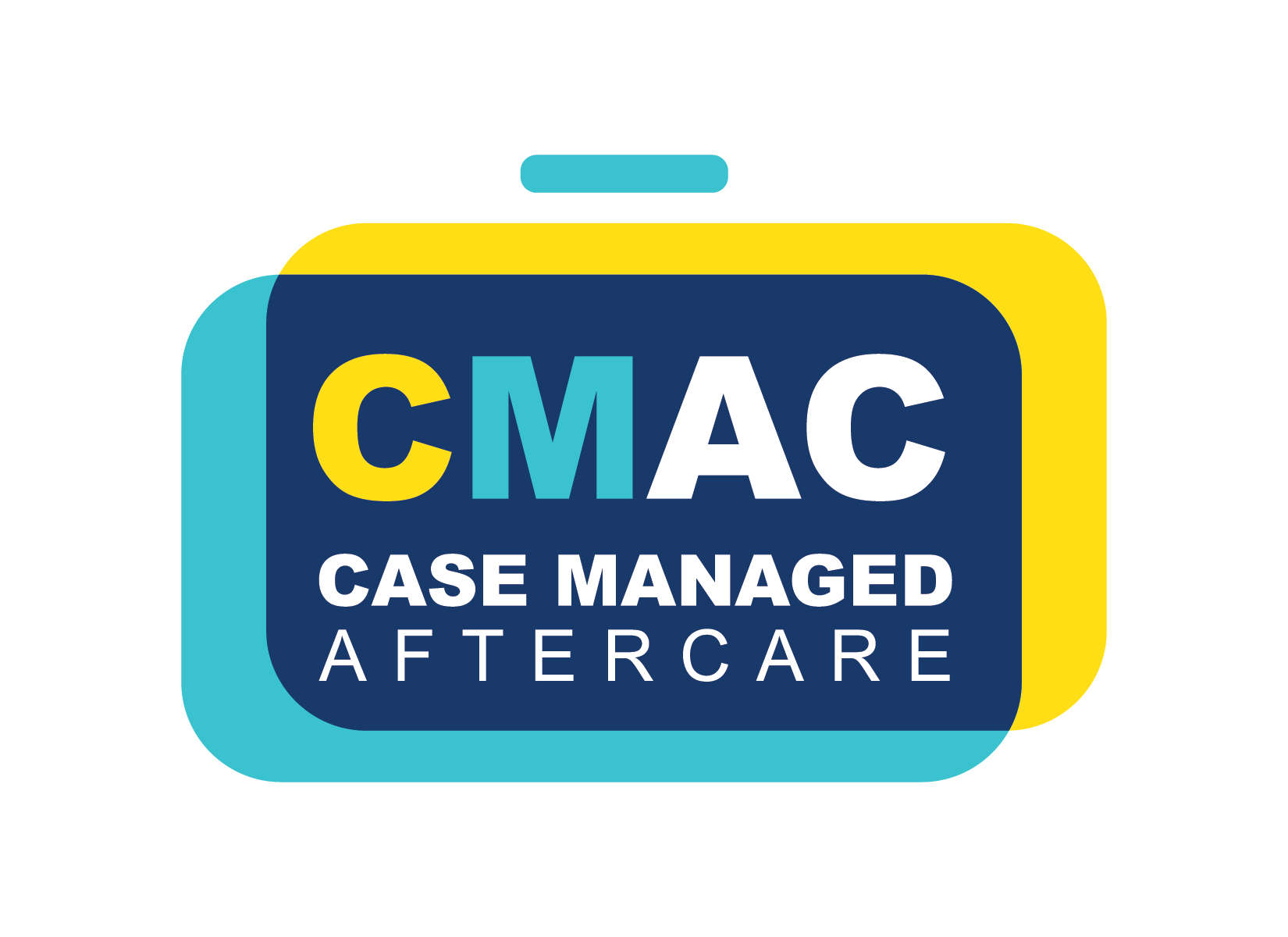 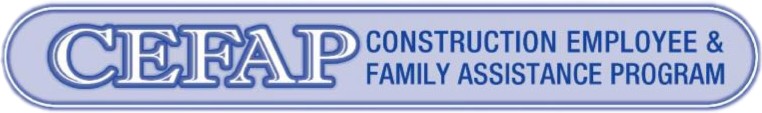 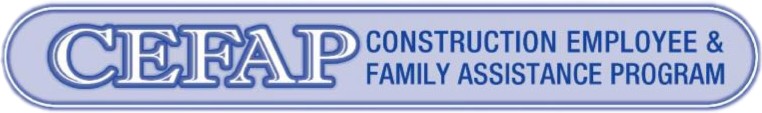 [DATE][WORKER NAME & ADDRESS][WORKER TELEPHONE & CELL NUMBERS]RE: Canadian Model and/or A&D Policy Violation on ______________________ (mmm/dd/yy)As a worker/potential worker employed under one of the following collective agreements listed in A or B: CLR Industrial Construction, NMA Maintenance, GPMC Maintenance Collective Agreements for one of the following trades:Carpenter, Local 1325 & 2103Cement Masons, Local 222Insulators, Local 110Ironworker Reinforcing, Local 720 & 725Ironworker Structural, Local 720 & 725Labourers Construction General, Local 92Mechanical, Local 488 & 496Millwrights, Local 1460Operating Engineers General, Local 955Plasterers, Local 222Sheeters, Deckers, Cladders, Local 8 (for Industrial Construction only)Sheet Metal, Local 8Other Trades/Jurisdictions for one of the following trades:Shop Fireproofer, Local 222UA Fab Shop, Local 488this letter outlines the processes that must be followed due to your recent A&D violation as required under our contractor CEFAP and CMAC programs with the collective goal of returning you to active status as quickly as possible.As your employer/potential employer, we are required to:Provide you with effective worker/potential worker assistance services through our CEFAP & CMAC Programs.Within 10 days from date of violation:Provide you with this letter to ensure you understand who does what to assist your ability to return to work.Submit an electronic referral via www.clra.org that is automatically forwarded to the Third Party Case Administrator (TPCA) and your union. As TPCA managing CMAC, they are required to:Upon receipt of a contractor referral, assign you a case manager that contacts you within 1 business day at the number you provided to us.If the number you provided us is no longer accurate, notify the undersigned immediately, failing to do so will cause delays that could affect your funding eligibility.Complete a second review of the assessment report with you once report received from SAE Team.As our worker/potential worker, you are required to:If you have not received a call from TPCA within 1 business day of your notification of violation, call 780-493-0725 and engage with CMAC, they are your advocate and provide support to return you to work.Book and attend your SAE Assessment by calling the SAE Team at 1-877-822-0727 within 30 days from the date of violation.  [If you are not eligible for full funding, your case manager or SAE Team can provide you with your funding/costing breakdown.]If dispatched in the last 60 days, be prepared to provide a copy of your dispatch slip.Provide a copy of your “Drug Testing Custody and Control Form” received from the testing facility.Promptly attend your SAE Assessment and, if applicable, post assessment counselling sessions.When services are attended virtually, contact Client Services for connectivity technical support at 1-877-822-0727 if you are having technical difficulties.NOTE: If you choose not to participate or meet the required timelines, YOU MAY BE REQUIRED TO FUND ALL OR A PORTION OF SERVICES.As the SAE Team managing CEFAP, they are required to:Determine eligibility status and A&D services funding model.Provide an assessment appointment with 3-5 business days of date of eligibility confirmation.If services, or a portion thereof, are offered virtually, provide prompt connectivity technical support at 1-877-822-0727 if a worker is having trouble accessing the online platform.Standard Case - Complete the assessment report & worker debrief within 5 business days of assessment date.Complex/Repeat Case - Complete the assessment report & worker debrief within 10 business days of assessment date.Release assessment report to workers’ case manager for second worker debrief.For further information on our contractor provided A&D programs, please use the following link: https://clra.org/initiatives/Regards,[COMPANY NAME][WRITERS NAME][WRITERS EMAIL & TELEPHONE]